GUÍA DE ARCHIVO DEDOCUMENTOSORGANISMO PROMOTOR DE EXPORTACIONES  E INVERSIONES DE EL SALVADOR (PROESA)PROESA.SVArchivo del Organismo Promotor de Exportaciones e Inversiones de El Salvador Archivo de PROESAInstitución GubernamentalBoulevard Orden de Malta, Edificio D’CORA, Antiguo Cuscatlán La Libertad.Tel, 2592‐7000, Email. dardon@proesa.gob.svDigna Emérita ArdónLa Agencia de Promoción de Exportaciones e Inversiones de El Salvador –PROESA‐ se creó por medio del Decreto Ejecutivo No.59 del 17 de mayo de 2011, el cual fue publicado en el Diario Oficial No. 90, Tomo 391 de esa misma fecha.La Agencia de Promoción de Exportaciones e Inversiones de El Salvador, PROESA, sustituye a la Comisión Nacional para la promoción de Exportaciones e Inversiones, CONADEI, que reunía en su momento a EXPORTA, como Agencia responsable de la promoción de exportaciones y a PROESA, como Agencia responsable de la promoción de inversiones; ambas creadas en fechas diferentes, e integradas bajo la CONADEI a partir del 2005.Desde el inicio de su operaciones en el año 2000, se han creado diferentes archivos por cada unidad organizativa,; los más recientes están ubicados en cada Dirección de PROESA y los más antiguos están ubicados en una bodega para almacenamiento de documentos.Constitución de la República de El Salvador. Art. 168. Atribuciones legales y obligaciones de la Presidencia de la República.Reglamento Interno del Órgano Ejecutivo. Decreto del Consejo de Ministros No.24, del 18 de abril de 1989, publicado en el Diario Oficial No.70, del 18 de abril de 1989.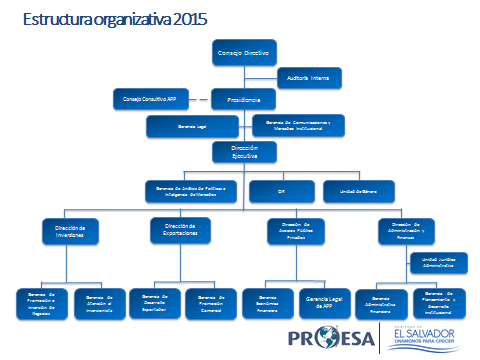 La identificación, registro, recuperación y conservación relativa al qué hacer Institucional está regida por normativa específica; la gestión de documentos incluye la preservación en forma ordenada y referenciada, en virtud de su procedencia y designando espacios físicos seguros, con restricciones de acceso.Esta normativa es la siguiente:Ley Orgánica de Administración Financiera del Estado. Documento y registros. Artículo 19.Ley de Adquisiciones y Contrataciones de la Administración Pública. Expediente institucional de contrataciones y registros de incumplimientos. Artículo 15.Reglamento de Normas Técnicas de control Interno específicas de PROESA. Art. 159Manual de políticas y procedimientos Institucionales. Numeral 28Los archivos con la documentación reciente de PROESA, se encuentran resguardados por las  diferentes Direcciones  y los archivos con la documentación de años anteriores se ubican en una empresa de almacenamiento de documentos.FONDO DOCUMENTAL DE PROESAEntre algunos documentos que genera PROESA, se mencionan los siguientes:Planes de trabajosMisiones oficialesInformesCorrespondenciaManualesContratosPartidas contablesEstados financierosLicitacionesOrdenes de comprasPlanillasConsultoríasResolucionesBases de datos de empresasMonitoreo de noticias de PROESAFotosLibros contablesPresupuestoExpedientes de personalInventarios de equipos de oficinaPolíticas institucionalesRequerimientos de informaciónEntrevistas en audio del Director EjecutivoProgramas de capacitaciónProyectosLeyesEn cumplimiento a lo establecido en la Ley de Acceso a la Información Pública ( LAIP) se designó a un funcionario responsable de los archivos de esta institución. A la fecha se ha realizado un diagnóstico de la situación de los archivos de gestión y se ha realizado un inventario de los documentos de PROESA.Se ha solicitado incluir a PROESA en la plataforma del Sistema de Archivo de la Presidencia de la República por ser una Institución desconcentrada de  esa Institución.Lunes a viernes de 8:am a 12:30 m y de 1:30 pm a 5:pmCuando un solicitante externo requiera información de PROESA, deberá realizarlo de acuerdo al procedimiento  establecido en la LAIP  en el título VII: “Procedimiento  de acceso a la información ante los entes obligados”El solicitante no podrá ingresar directamente a los archivos de PROESA, deberá realizar su petición cumpliendo los siguientes pasos:Completar el formulario de solicitud de informaciónPresentar copia de DUI, pasaporte o carné de menoridad.Para personalidad jurídica, el apoderado legal o representante deberá estar debidamente acreditado.Firmar la solicitudDetallar de manera clara la información solicitada.El solicitante deberá especificar la modalidad en la que se prefiere que se otorgue la información, ya sea mediante consulta directa, copias simples o certificadas u otro tipo de medio pertinente. Para cualquiera de ellos el plazo de entrega de información siempre es el establecido por la LAIP en el Art. 71. Por otra parte deberá recibir la constancia de recepción que garantiza  el cumplimiento de los requisitos (Art.53 y 54 Reglamento de LAIP)Dentro del portal de gobierno abierto, la página web de PROESA y de una persona encargada de brindar orientación en cuanto al proceso de solicitud de información, incluyendo la asistencia para completar el formulario debidamenteSin costo alguno, excepto si la naturaleza de la información solicitada supera la capacidad por el volumen de información, deberá notificarse para que pueda acceder a la información por otro de los medios definidos (Art. 50 RLAIP)Servicios de envío:Local :	Según tarifa de Courier por No. de envío Extranjero : Según tarifa de Courier por No. de envíoPROESA01‐ PROESA/Unidad de Acceso de la Información Pública/ Sección de ArchivoSección de Archivos de la Agencia de Promoción de Exportaciones e Inversiones de El Salvador ( PROESA)Para la elaboración de esta descripción se consideró el modelo de la Norma Internacional para describir instituciones que custodian fondos de archivos (ISDIAH) Primera Edición. Consejo Internacional de Archivos. 2008.Normas de código para la representación de nombres de lengua ISO 639 – 2.Segunda versión Descripción completaSeptiembre de 2015EspañolLey de Acceso a la Información PúblicaReglamento de la Ley de Acceso a la Información PúblicaPágina web de PROESA (www.proesa.gob.sv)Funcionarios y empleados de PROESAElaborado por: Digna Emérita Ardón de LópezRevisado por:	Licenciada Maria Luisa Cerna de Hernández Licenciada Vanessa Vásquez de MagañaTitulo Archivo General de la Nación Identificador SV‐AGNArchivo General de la Nación AGNArchivo Histórico de la Nación